.   No   Yes   Does this child wear glasses or contact lenses?    No   Yes   ___________________________ _______________________________              ____/____/_______________________________________________________________  ( ______  ) ________________________ ____________________________ The information obtained from this screening is preliminary only and does not constitute a diagnosis of vision problems. There is no charge to participate in the screening event.I will be contacted with the results of the screening through Lions KidSight.I am responsible for arranging a full eye examination with a doctor of my choosing if my child has been referred as a result of the vision screening. Lions KidSight recommends a dilated eye examination.The results of your child’s eye examination will be anonymously compiled with other children’s exams to monitor the effectiveness of the screening process.MD5M Lions KidSight will maintain the confidentiality of all records and results. I will not hold the Lions Club and its volunteers or Lions Clubs organizations, accountable for any errors of commission or omission. _______________________________________________      		___________________
Signature of Parent or Guardian                                           			Date  For Lions Use Only   No   Yes   Does this child wear glasses or contact lenses?    No   Yes      First ___________________________ ____________________________________/_____/__________For Lions Use Only   No   Yes   Does this child wear glasses or contact lenses?    No   Yes      First ___________________________ ____________________________________/_____/__________For Lions Use Only   No   Yes   Does this child wear glasses or contact lenses?    No   Yes      First ___________________________ ____________________________________/_____/__________For Lions Use Only   No   Yes   Does this child wear glasses or contact lenses?    No   Yes      First ___________________________ ____________________________________/_____/__________For Lions Use OnlyNot Referred Letter RequiredNot Referred ____         Could Not Screen ____Not Referred Letter RequiredNot Referred ____         Could Not Screen ____Refer Letter & Screening Report RequiredRefer Letter & Screening Report RequiredNot Referred ____Could Not Screen ____Refer ____      Measurement Incomplete ____Check the box on theOr InconclusiveNot Referred LetterCheck the box on the Refer LetterNot Referred Letter RequiredNot Referred ____         Could Not Screen ____Not Referred Letter RequiredNot Referred ____         Could Not Screen ____Refer Letter & Screening Report RequiredRefer Letter & Screening Report RequiredNot Referred ____Could Not Screen ____Refer ____      Measurement Incomplete ____Check the box on theOr InconclusiveNot Referred LetterCheck the box on the Refer LetterNot Referred Letter RequiredNot Referred ____         Could Not Screen ____Not Referred Letter RequiredNot Referred ____         Could Not Screen ____Refer Letter & Screening Report RequiredRefer Letter & Screening Report RequiredNot Referred ____Could Not Screen ____Refer ____      Measurement Incomplete ____Check the box on theOr InconclusiveNot Referred LetterCheck the box on the Refer LetterNot Referred Letter RequiredNot Referred ____         Could Not Screen ____Not Referred Letter RequiredNot Referred ____         Could Not Screen ____Refer Letter & Screening Report RequiredRefer Letter & Screening Report RequiredNot Referred ____Could Not Screen ____Refer ____      Measurement Incomplete ____Check the box on theOr InconclusiveNot Referred LetterCheck the box on the Refer LetterNot Referred Letter RequiredNot Referred ____         Could Not Screen ____Not Referred Letter RequiredNot Referred ____         Could Not Screen ____Refer Letter & Screening Report RequiredRefer Letter & Screening Report RequiredNot Referred ____Could Not Screen ____Refer ____      Measurement Incomplete ____Check the box on theOr InconclusiveNot Referred LetterCheck the box on the Refer Letter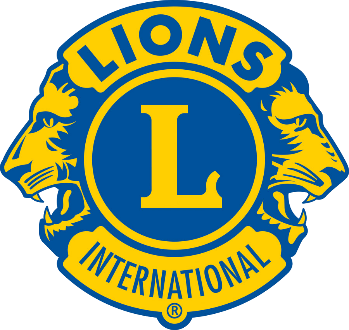 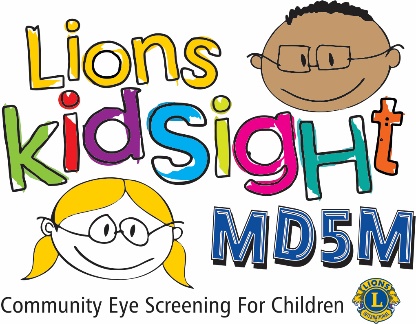 